Vabilo na posvetIzzivi dela in priložnosti za inovacije v starajoči se družbi, ki ga organizirajo Fakulteta za družbene vede, Fakulteta za socialno delo in Fakulteta za upravo v okviru Multidisciplinarnega raziskovalno razvojnega centra UL za socialne inovacije za aktivno in zdravo staranje (MRRC UL SI-AHA).Posvet bo potekal na Fakulteti za socialno delo, 13. 2. 2024 med 9.00 in 13.00.Na posvetu bomo predstavili del raziskovalnih aktivnosti, ki jih izvajamo na Fakulteti za družbene vede, Fakulteti za socialno delo in Fakulteti za upravo, ki prispevajo pomemben vpogled v zaposlitvene in delovne aktivnosti ljudi na prehodu iz zaposlitve v upokojitev in kasneje. Raziskovanje na tem področju je lahko osnova razvijanju inovacij za bolj kakovostno življenje v starosti.Program posveta: Udeležba na posvetu je brezplačna.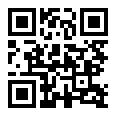 Prijave na posvet so obvezne in jih sprejemamo na spletnem obrazcu https://1ka.arnes.si/a/90a53e70 ali preko QR kode, do 9. 2. 2024 oziroma do zapolnitve mest. Dogodek bo sneman. Za udeležbo na posvetu boste dobili potrdila. V primeru težav s prijavami ali drugih vprašanj, se obrnite na mojca.suhovrsnik@fsd.uni-lj.si.Vljudno vabljeni_e!PROGRAM POSVETAPROGRAM POSVETA8.45 Registracija9.00 – 9.15 Uvodni pozdrav in nagovori: Mojca Urek, dekanja Fakultete za socialno deloVlado Dimovski, vodja programskega sveta Multidisciplinarnega raziskovalno razvojnega centra UL za socialne inovacije za aktivno in zdravo staranje na Univerzi v Ljubljani9.15 – 10.45 Aktivno staranje z vidika zaposlovanja (moderira: Liljana Rihter)Anamarija Kejžar: Aktivno in zdravo staranje kot multidimenzionalni konceptTatjana Kozjek: Fleksibilne oblike zaposlovanjaOtto Gerdina: Upokojitvena starost, delavska moč in socialna pravičnostBojana Mesec in Jana Mali: Socialno delo in priprave na starost v Slovenski vojski10.45 – 11.00Odmor 11.00 – 12.30Prikrito in nevidno delo (moderira: Maša Filipovič Hrast) Tjaša Potočnik: Usklajevanje plačanega dela in neformalne oskrbe starih ljudiAnže Štrancar: (Ne)vidno delo neformalnih oskrbovalk ljudi z demencoJana Mali: Na poti k starosti prijazni fakulteti